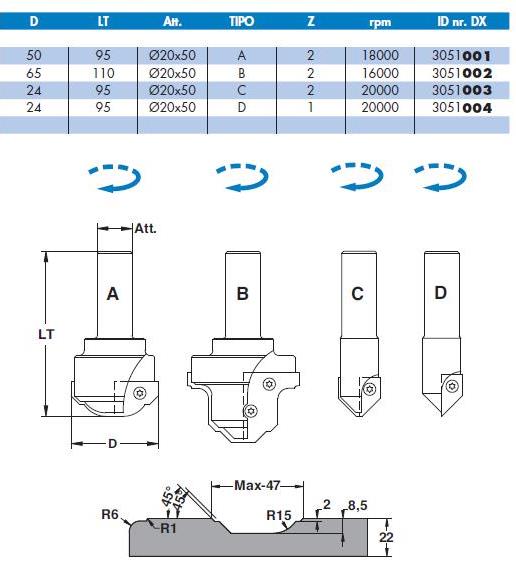 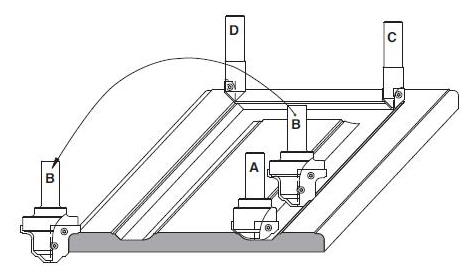 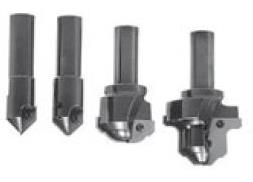 Код из 1САртикулНаименоваие/ Бренд/ПоставщикТехнические характеристикиГабаритыД*Ш*В,ммМасса,грМатериалМесто установки/НазначениеF00208683051002Фреза концевая профильная со смен.пластинками D=65;LT=110;Z=2;S=20x50; тип B (BSP)D=50;LT=95;Z=2;S=20x50; тип A (BSP)1000металлФрезеры с ЧПУ и обрабат. центра /фрезерование / профилирование  (фасады) F00208683051002D=50;LT=95;Z=2;S=20x50; тип A (BSP)1000металлФрезеры с ЧПУ и обрабат. центра /фрезерование / профилирование  (фасады) F00208683051002D=50;LT=95;Z=2;S=20x50; тип A (BSP)1000металлФрезеры с ЧПУ и обрабат. центра /фрезерование / профилирование  (фасады) 